Trabajos realizados por el Taller de Actividades auxiliares en viveros, jardines y centros de jardinería. Proyecto ¡Cuidamos Moratalaz!Zona A Limpieza y desbroce de la zona.Recorte seto.Plantación de arbustos.Mantenimiento y riego plantación nueva.Limpieza patios Colegio Gil Alberdi.Instalación de riego en el huerto comunitario La Salamandra.Zona Am, Ampliación de la zona ALimpieza y desbroce de la zona.Retirada de planta muerta.Poda de árboles y arbustos, ramas secas.Eliminación de rebrotes.Recorte  de setos.Zona BLimpieza y desbroce de la zona.Mantenimiento y riego de rocalla.Reposición de seto.Poda y recorte de árboles y arbustos.Zona Colegio PasamonteLimpieza y desbroce de la zona.Zonas Polideportivos Moratalaz y La ElipaLimpieza y desbroce de la zona.Participación en Park(ing) Day 2.017. 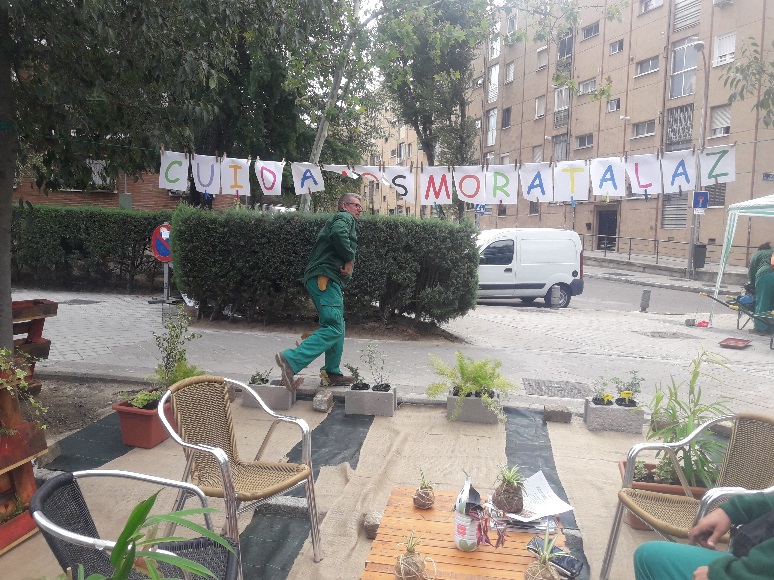 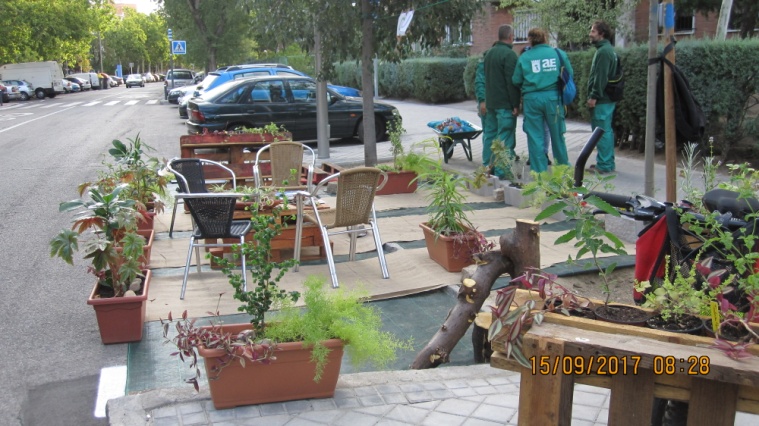 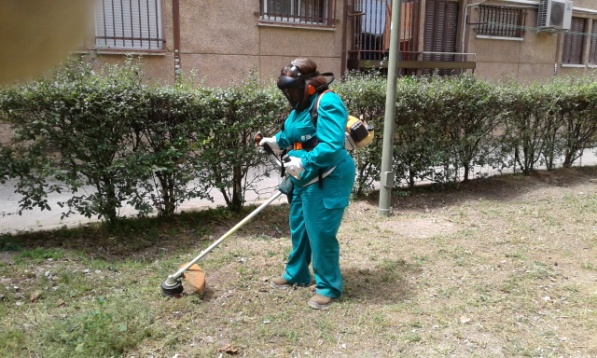 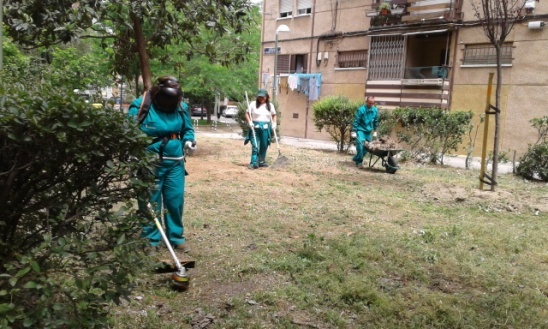 Limpieza y desbroce de la zona.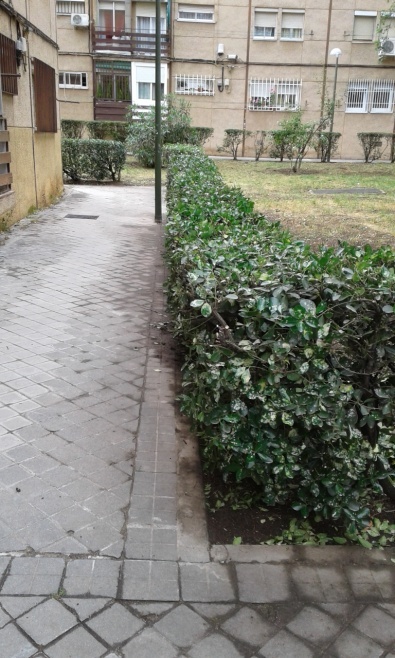 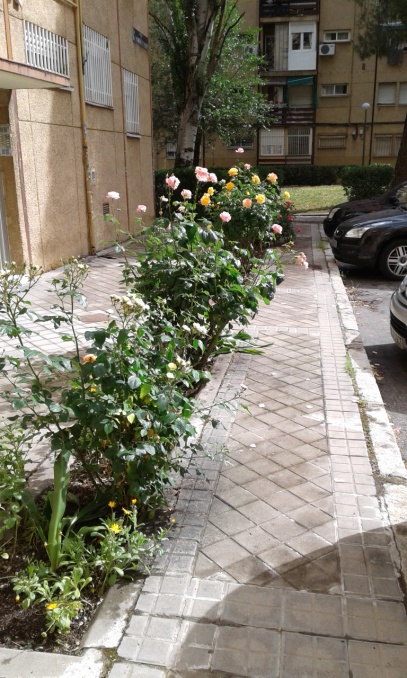 Recorte seto.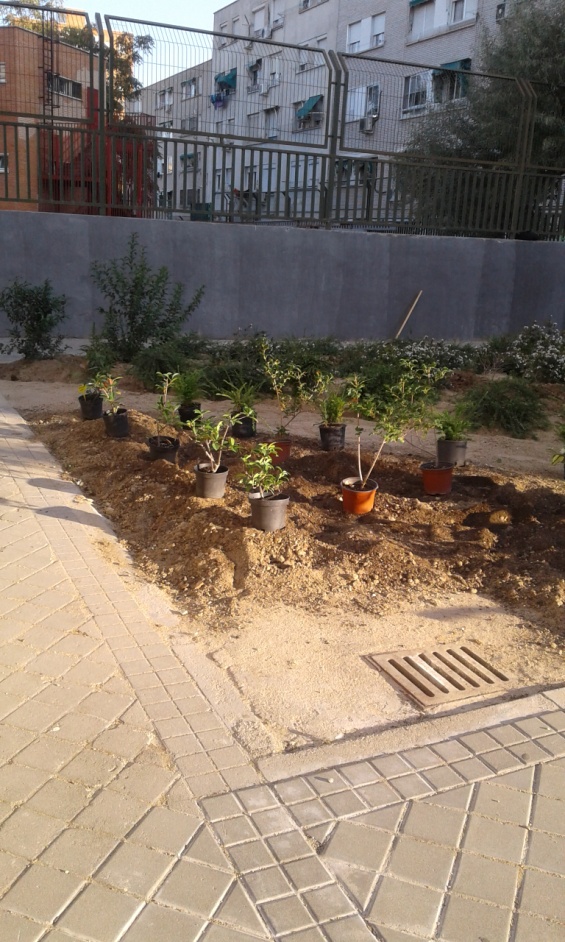 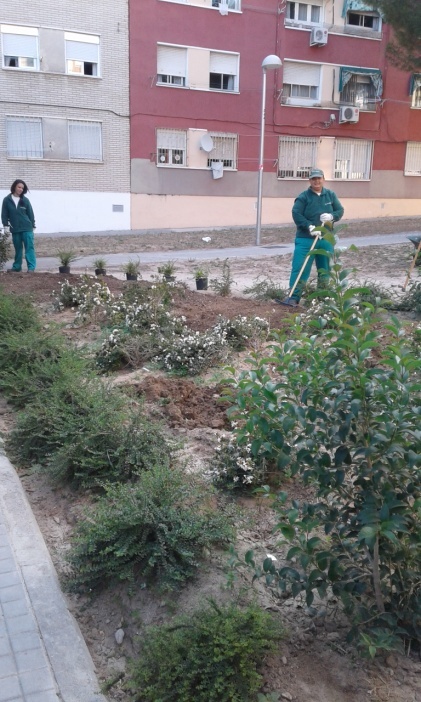 Plantación de arbustos.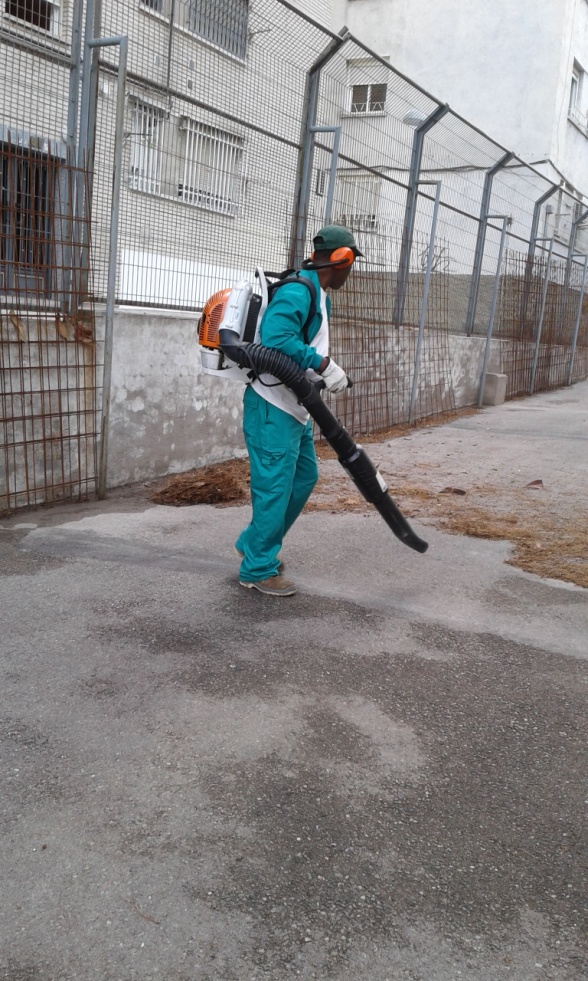 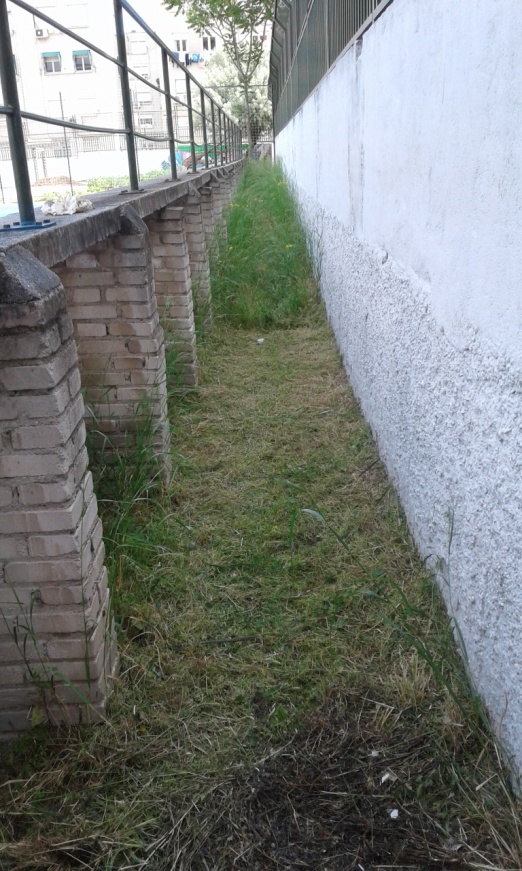 Limpieza patios Colegio Gil Alberdi.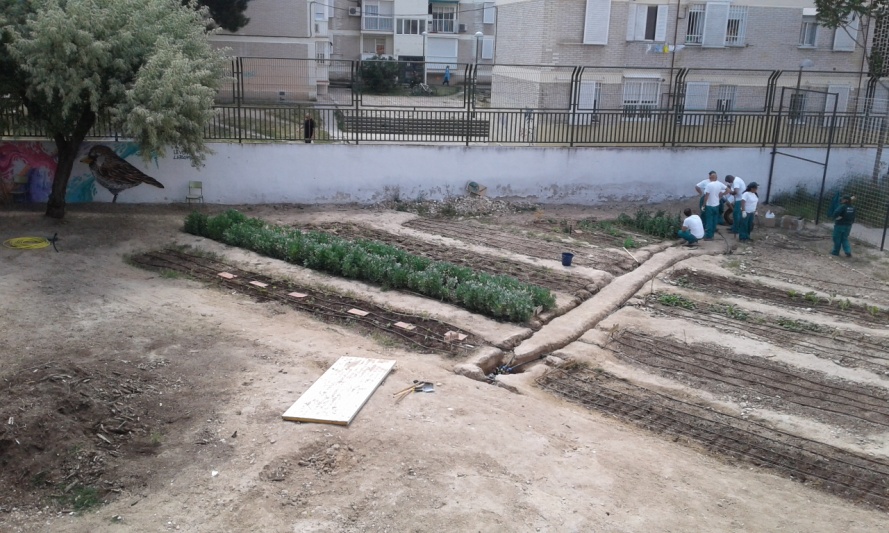 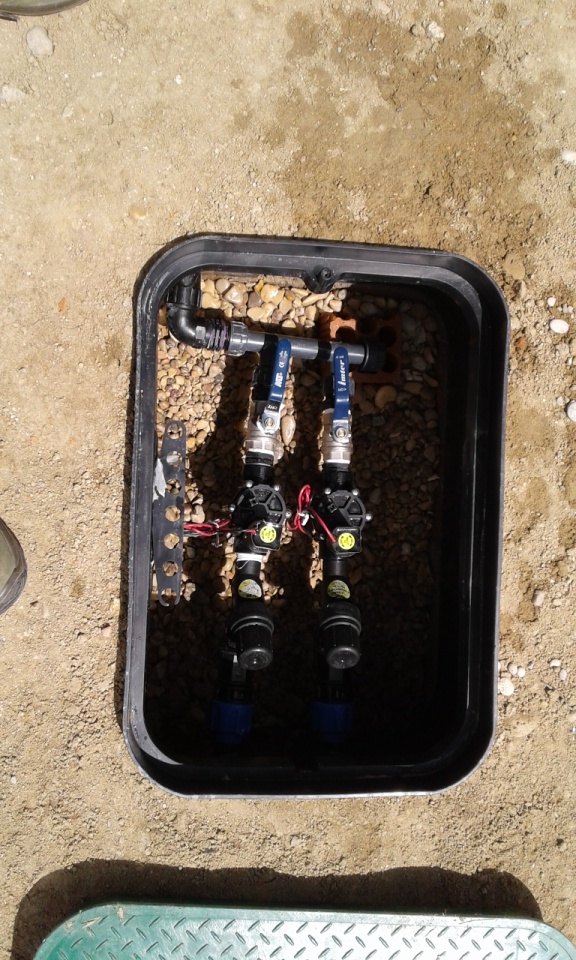 Instalación de riego en el huerto comunitario La Salamandra.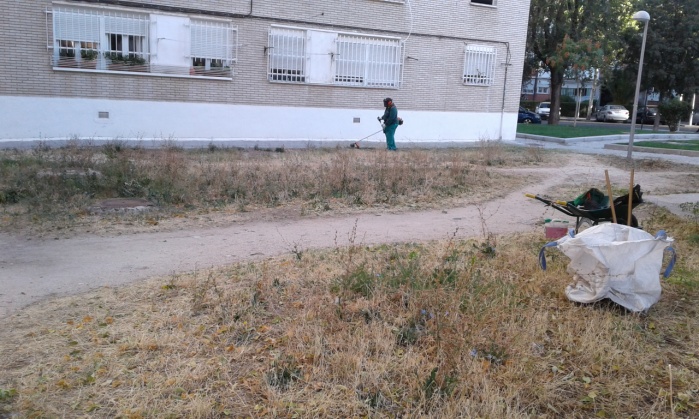 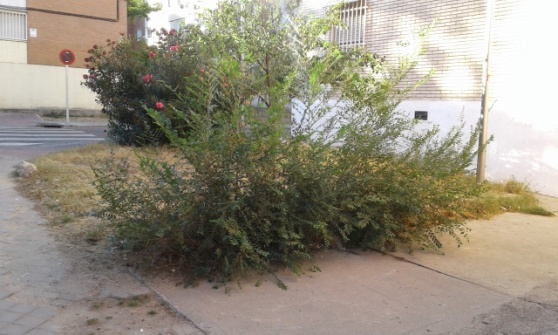 Limpieza y desbroce de la zona.Eliminación de rebrotes.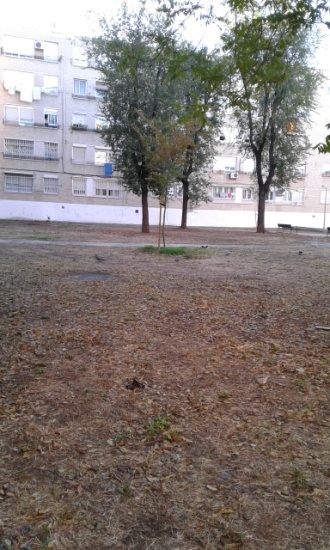 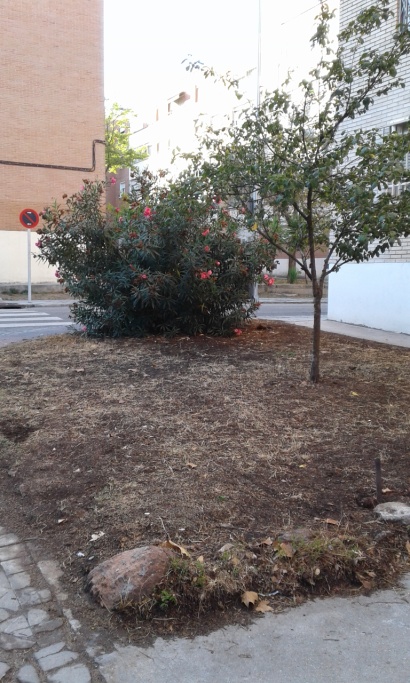 Poda de árboles y arbustos, ramas secas.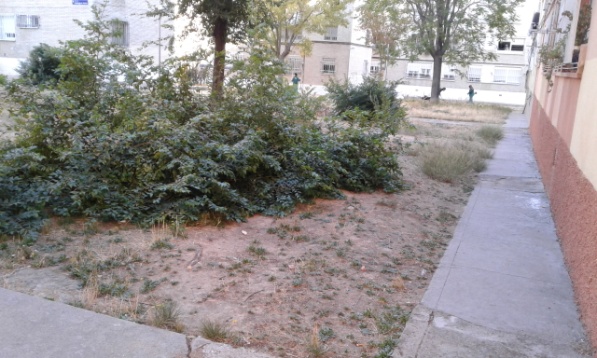 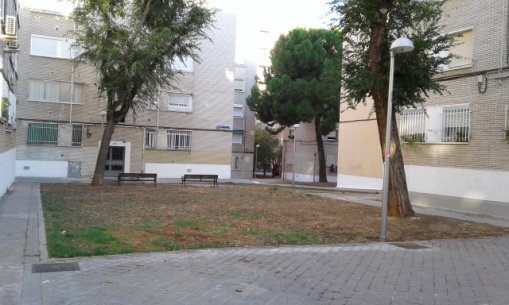 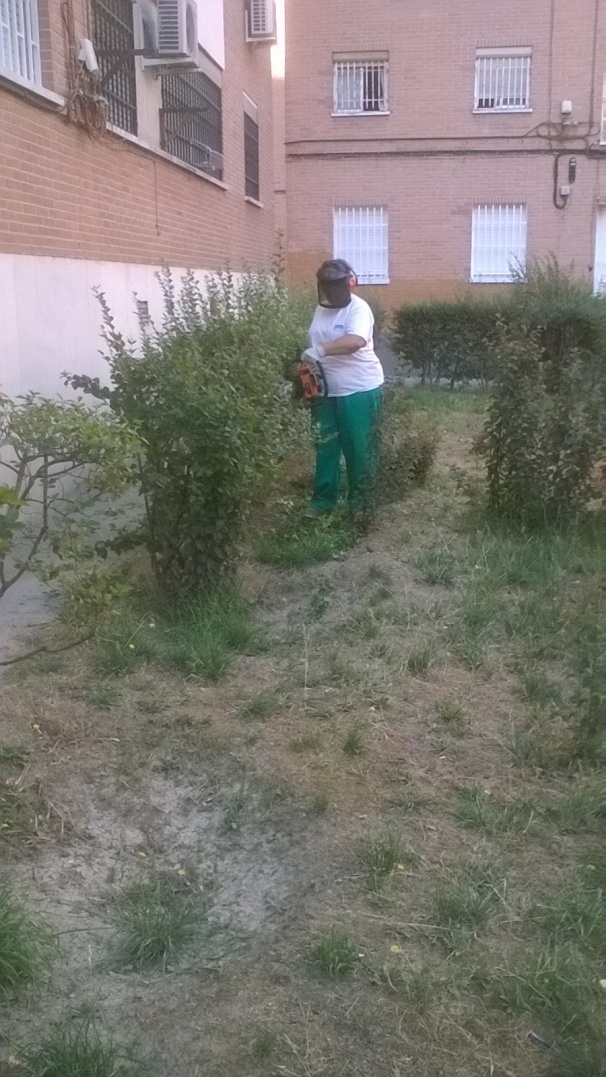 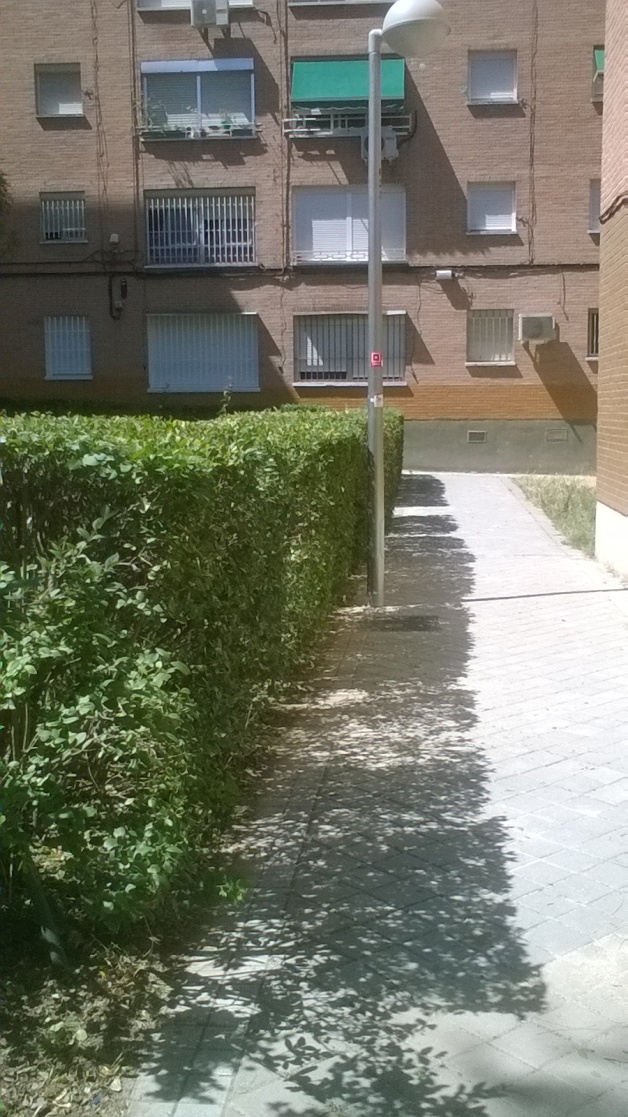 Recorte de seto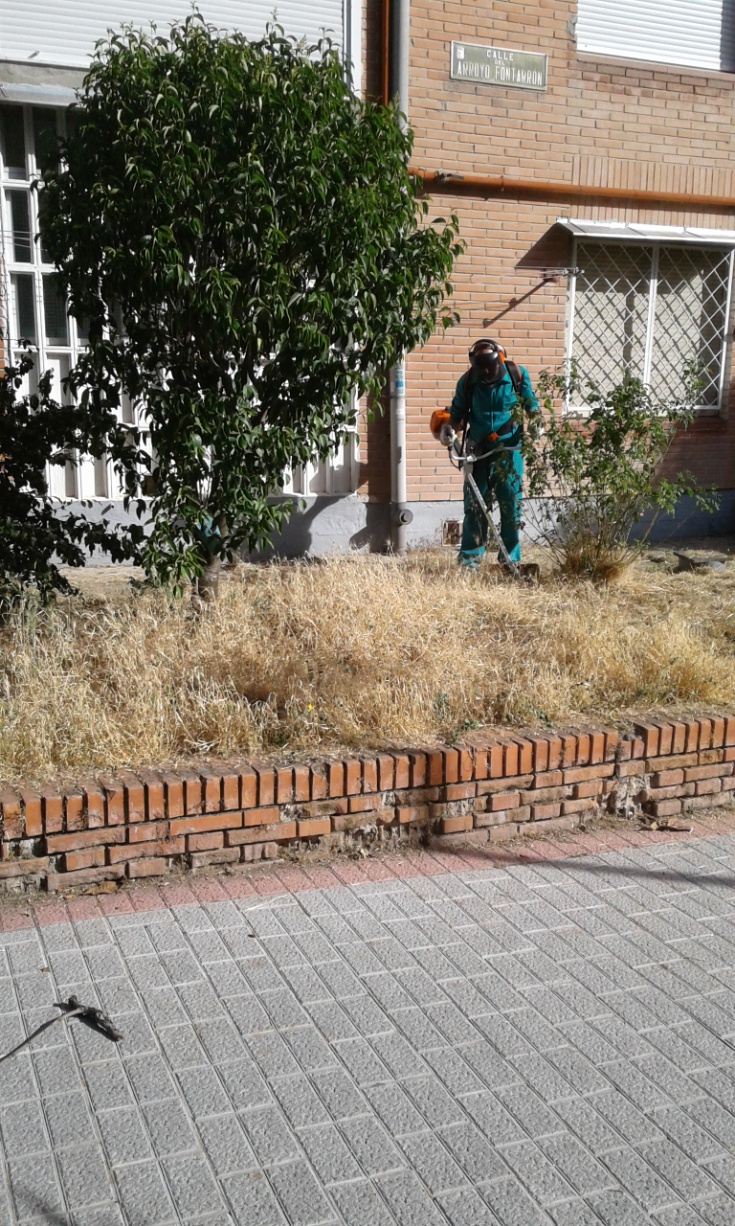 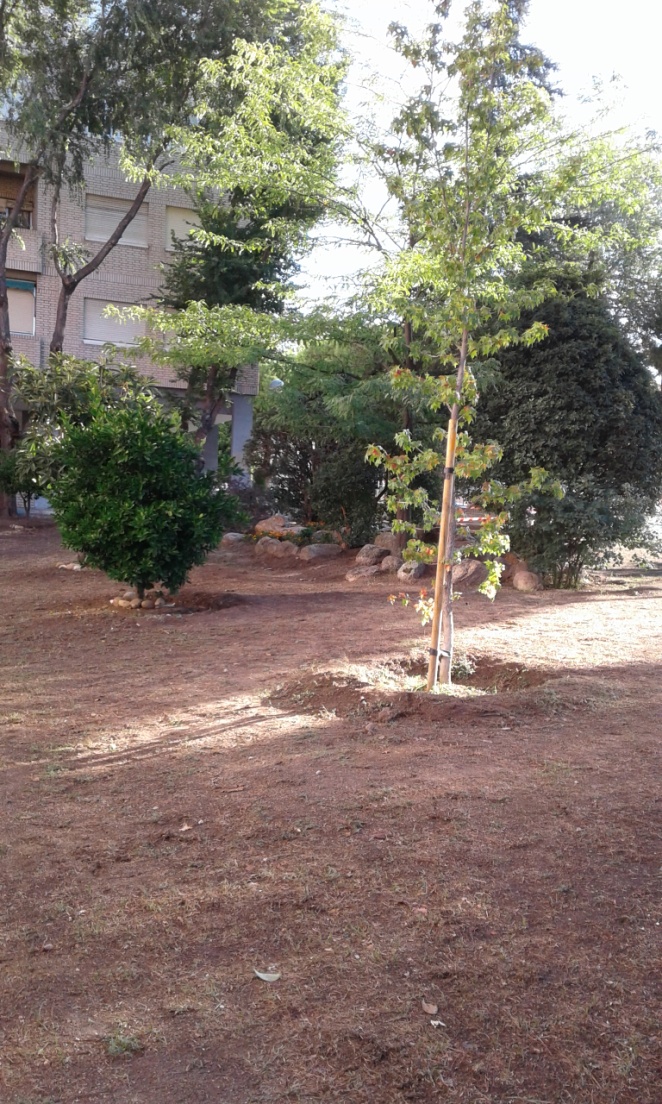 Limpieza y desbroce de la zona.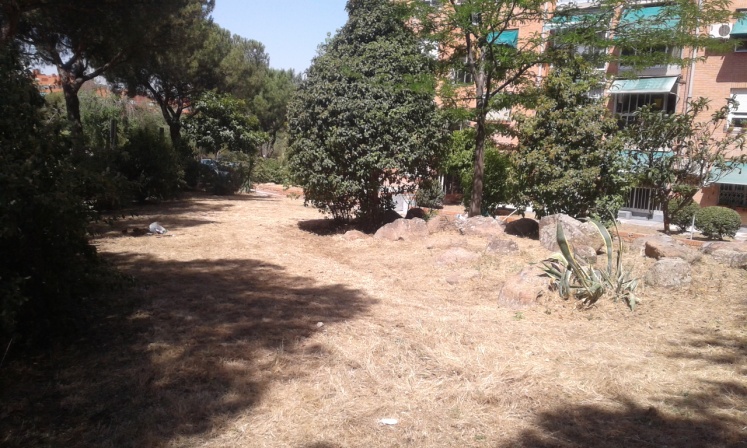 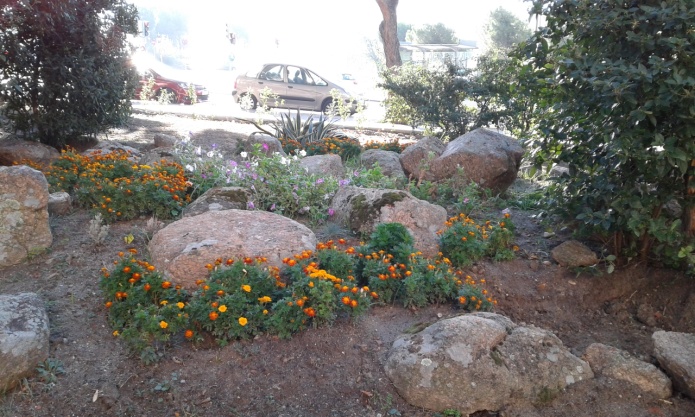 Mantenimiento y riego de rocalla.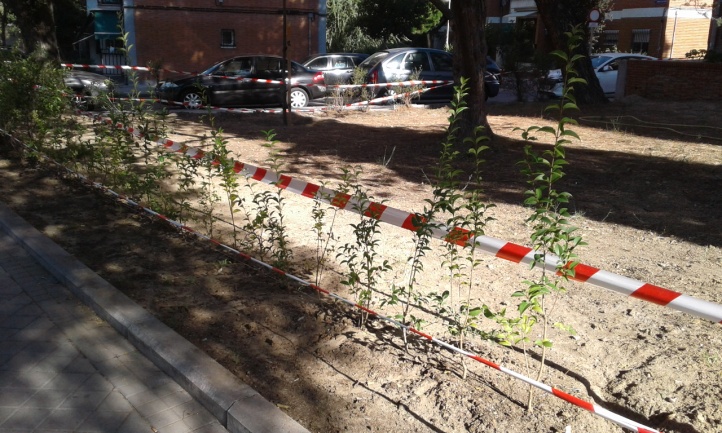 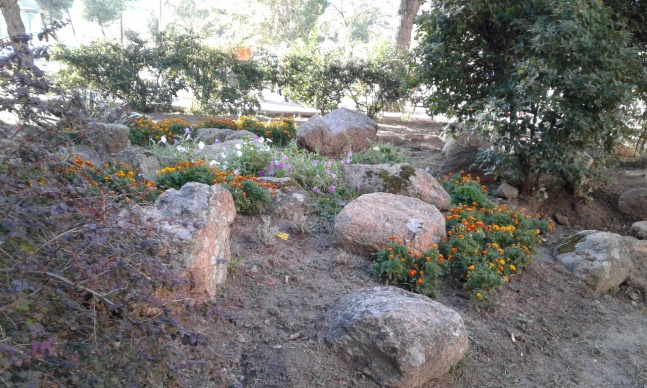 Reposición de seto.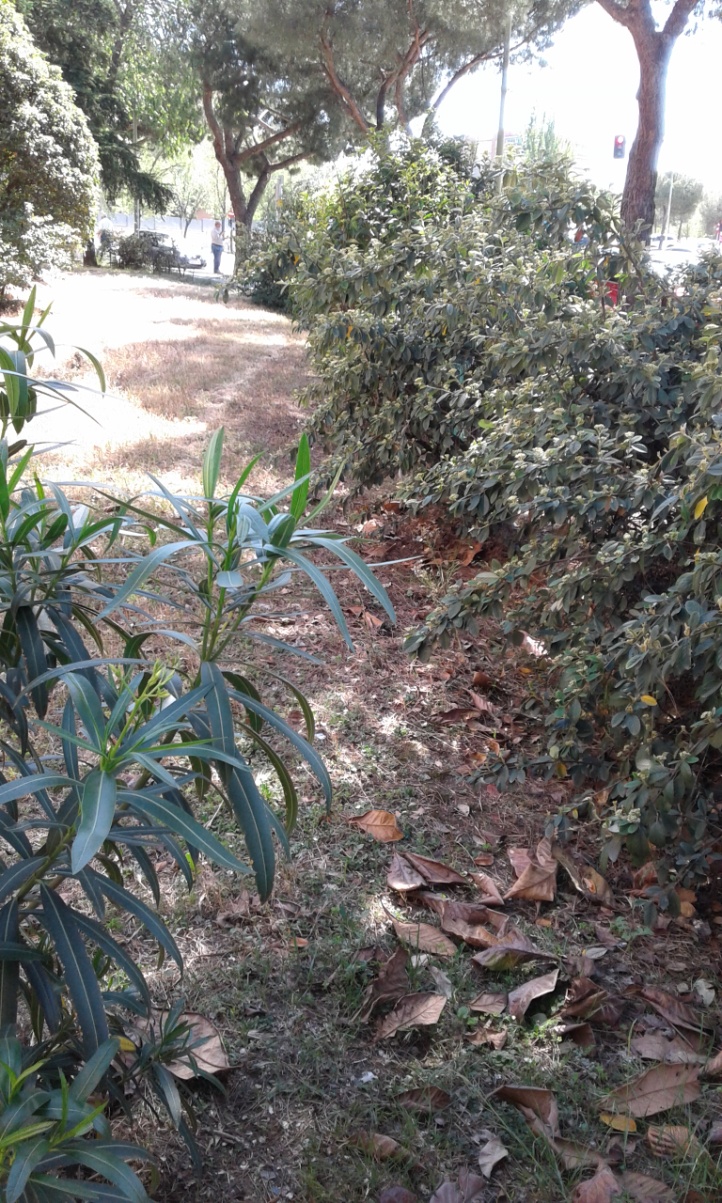 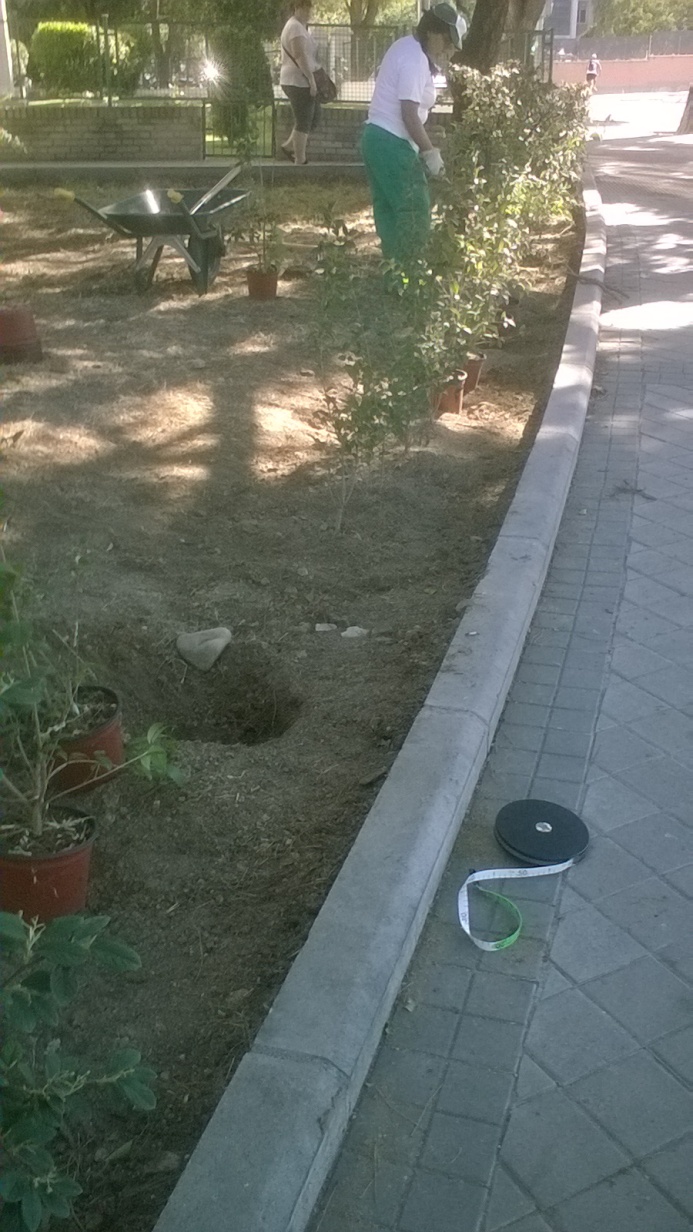 Poda y recorte de árboles y arbustos.Reposición de seto.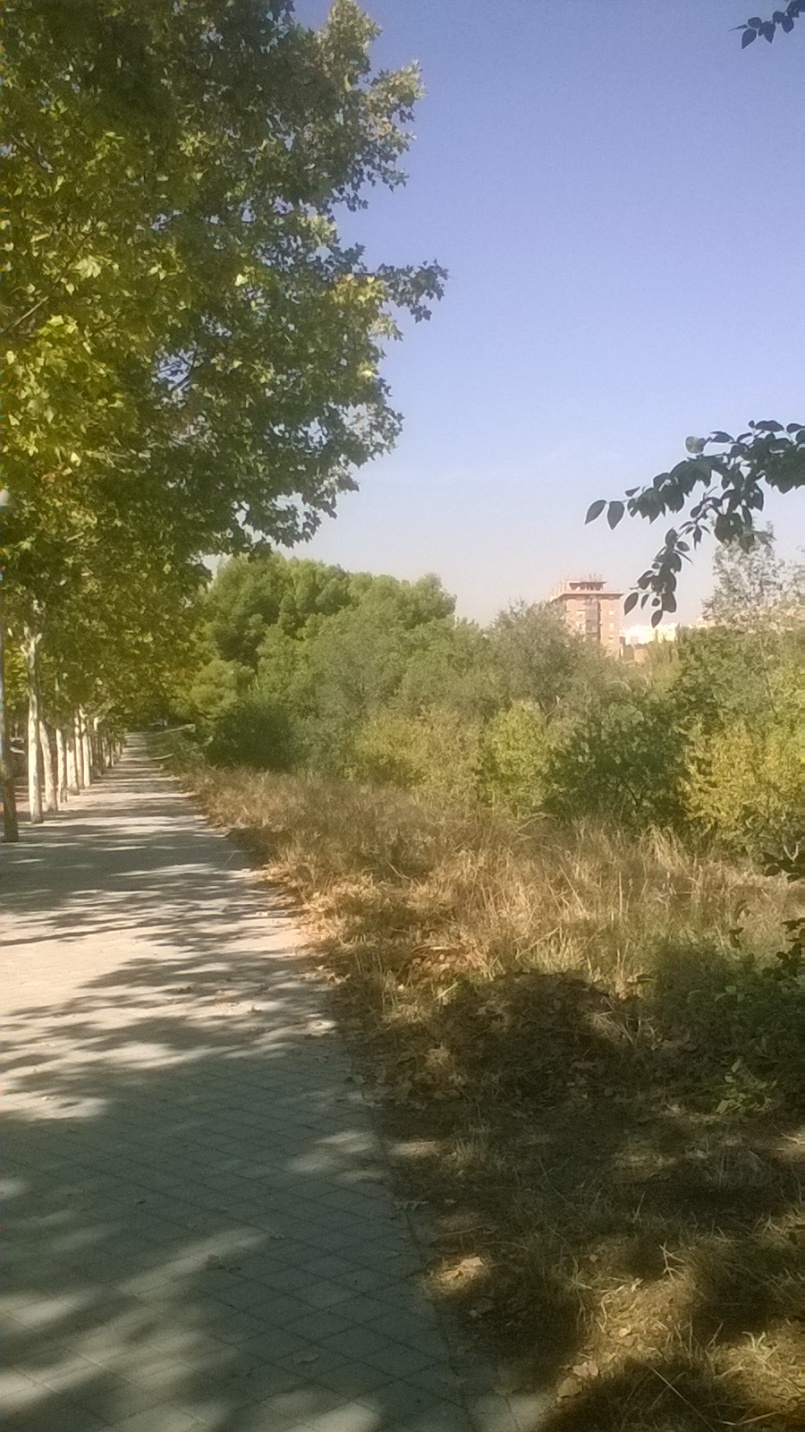 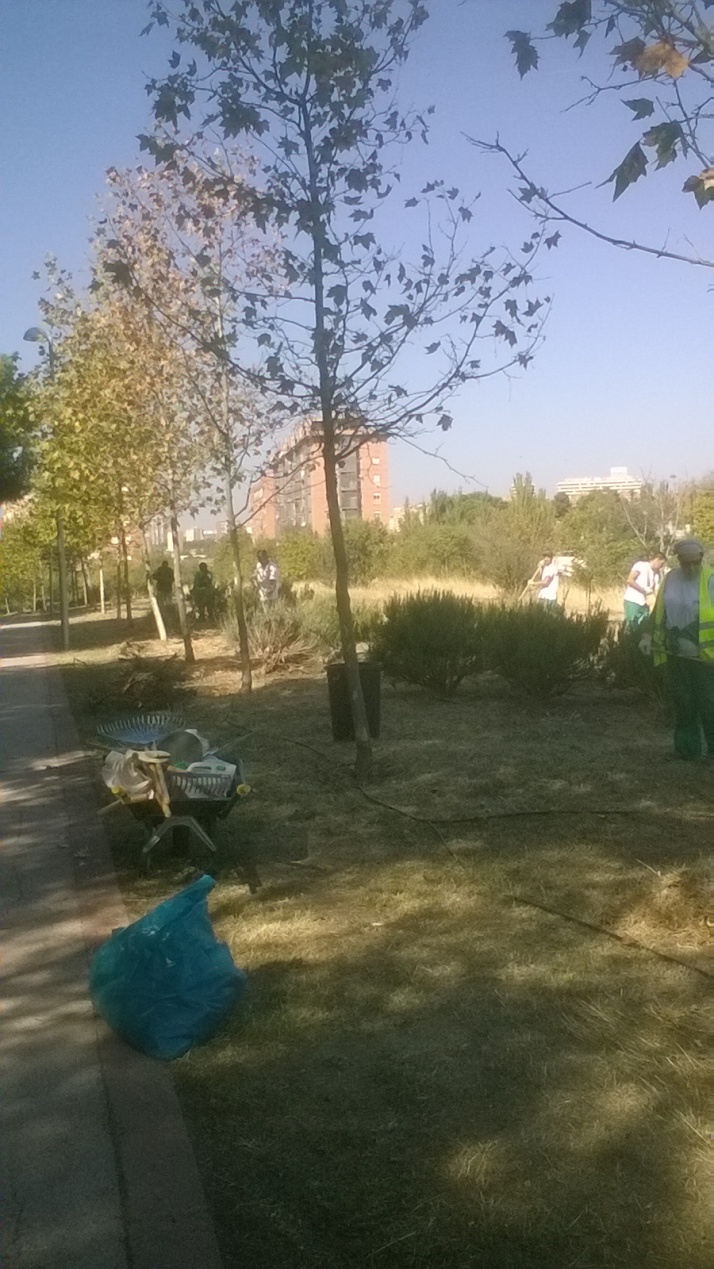 Limpieza y desbroce de la zona.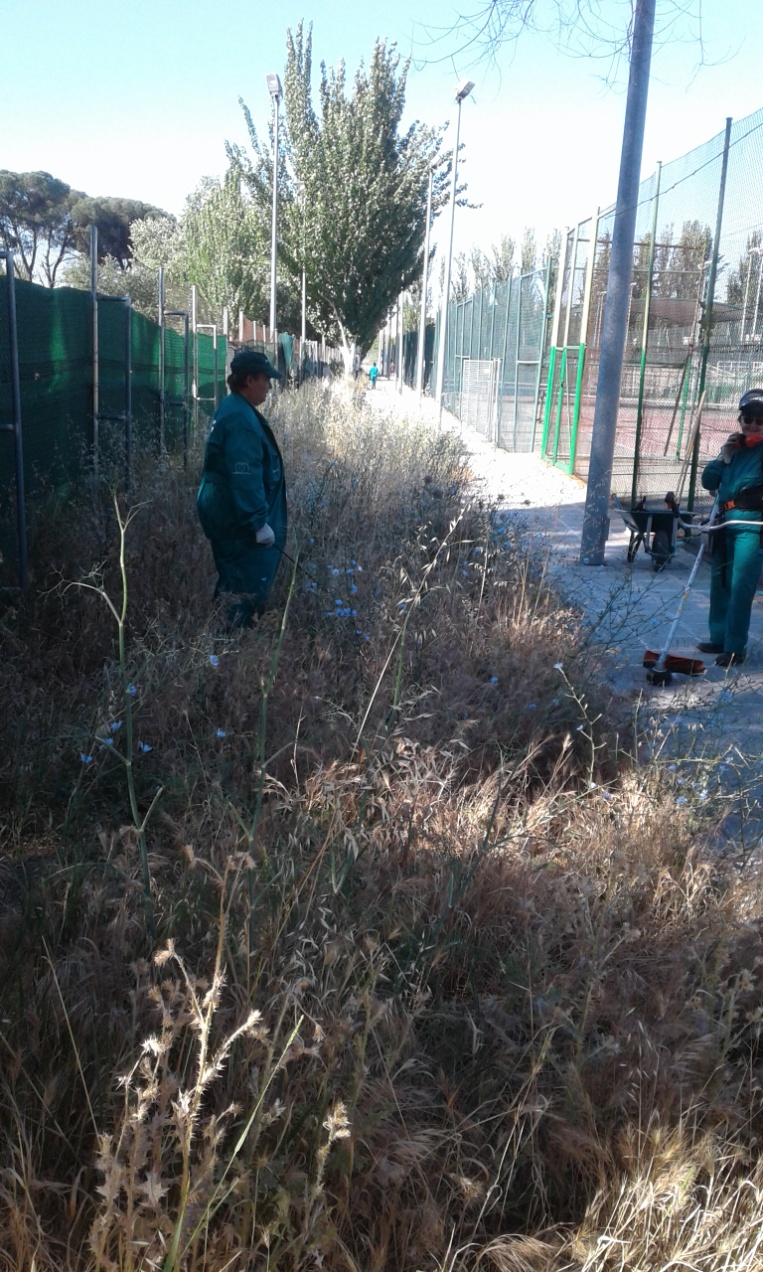 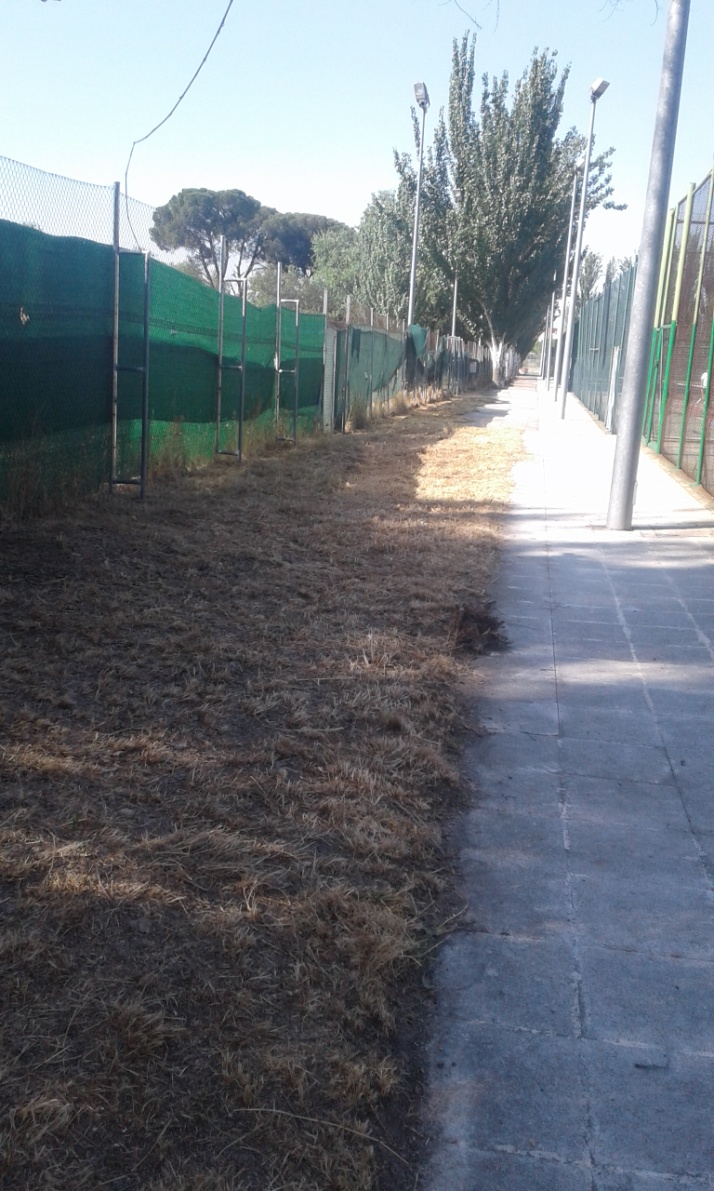 Limpieza y desbroce de la zona.